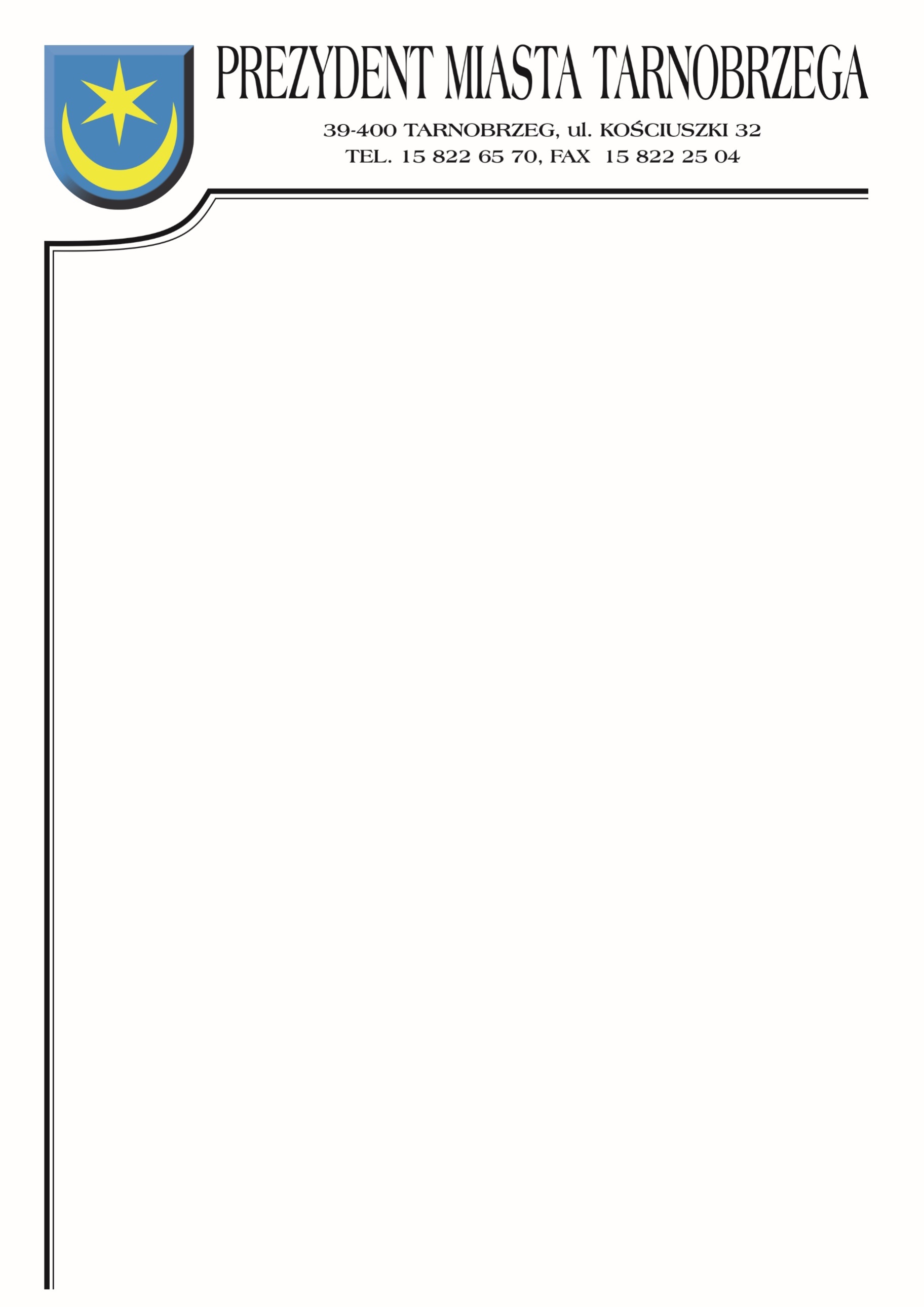 Znak sprawy: BZP-I.271.40.2021	                                  Tarnobrzeg, dnia 5 stycznia 2022r.ZAWIADOMIENIE O UNIEWAŻNIENIU POSTĘPOWANIADotyczy postępowania o udzielenie zamówienia na wykonanie zadania pn.: Opracowanie dokumentacji projektowo - kosztorysowych wraz z nadzorem autorskim dla zadania inwestycyjnego pn.: Budowa drogi gminnej – ulicy Chrobaka w Tarnobrzegu.Działając na podstawie art. 260 ust. 2 ustawy z 11 września 2019 r. – Prawo zamówień publicznych (Dz.U. 2021, poz. 1129 ze zm.), Zamawiający zawiadamia o unieważnieniu postępowania o udzielenie zamówienia.Uzasadnienie faktyczne:Zamawiający unieważnia postępowanie o udzielenie zamówienia,gdyż cena najkorzystniejszej oferty przewyższa kwotę, którą Zamawiający zamierza przeznaczyć na sfinansowanie zamówieniaUzasadnienie prawne:Art. 255 ust. 3) ustawy z 11 września 2019 r. – Prawo zamówień publicznych (Dz.U. 2021, poz. 1129 ze zm.).